«Поэт природы»185 лет со дня рождения И.И. Шишкина(25.01.1832 – 20.03.1898)Иван Иванович Шишкин умер 20 марта 1898 года, как истинный художник – за работой.Огромное наследие оставил художник: более 500 живописных полотен, около 2000 рисунков и графических работ.Сегодня творчество Ивана Ивановича Шишкина покоряет нас мудростью своего мировидения, лишенного хоть какого-то намека на суетливость и компромисс. Его новаторство – в устойчивости, чистоте традиций, в первичности и цельности ощущения мира живой природы, в его любви и преклонении перед натурой. Не рабское следование и копирование, а глубочайшее проникновение в душу пейзажа, верный однажды взятый камертон могучей песни – вот что свойственно былинному складу творчества Шишкина.Интернет-ресурсыhttp://www.ivanshishkin.ru/ – Иван Шишкин. Биография, дневник, переписка, воспоминания, творчество.http://www.shishkin-art.ru/ – И.И. Шишкин. Биография, хронология жизни и творчества, статьи, галерея картин.И. Шишкин в ВикипедииГалерея  картин И.И. Шишкина на Gallerix.ruИ. Шишкин в Виртуальном музее живописиИ. Шишкин в проекте Танаис (Биография, этапы жизни и творчества, алфавитный и хронологический указатели работ)И. Шишкин в проекте «Люди»http://www.centre.smr.ru/win/artists/shishkin/biogr_shishkin.htm – Подробная биография И.ШишкинаИ. Шишкин на сайте ТПХВ (Товарищество передвижных художественных выставок)И. Шишкин в проекте ХроносИ. Шишкин в энциклопедии КругосветМатериалы о жизни и творчестве И.И. Шишкина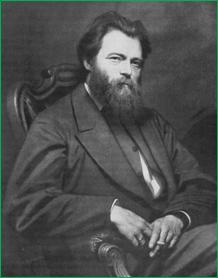 «Поэт природы, именно поэт, думающий её образами,разбирающий красоту её там,где простой смертныйпройдёт равнодушно...»В.И. Немирович-Данченко«Живопись есть немая, но вместе тёплая,живая беседа души с природою и Богом».И.И. Шишкин«Поэт природы, именно поэт, думающий её образами,разбирающий красоту её там,где простой смертныйпройдёт равнодушно...»В.И. Немирович-Данченко«Живопись есть немая, но вместе тёплая,живая беседа души с природою и Богом».И.И. ШишкинВ сокровищнице русского искусства Ивану Ивановичу Шишкину принадлежит одно из самых почётных мест. С его именем связана история отечественного пейзажа второй половины XIX столетия. Произведения выдающегося мастера, лучшие из которых стали классикой национальной живописи, обрели огромную популярность.И.И. Шишкин родился 25 января (13.01 по старому стилю) 1831 года. Впечатлительный, любознательный, одарённый мальчик нашел незаменимого друга в своём отце. Небогатый купец, И. В. Шишкин был человеком разносторонних знаний. Интерес к старине, природе, к чтению книг он прививал и сыну, поощряя в мальчике любовь к рисованию, пробудившуюся очень рано.В сокровищнице русского искусства Ивану Ивановичу Шишкину принадлежит одно из самых почётных мест. С его именем связана история отечественного пейзажа второй половины XIX столетия. Произведения выдающегося мастера, лучшие из которых стали классикой национальной живописи, обрели огромную популярность.И.И. Шишкин родился 25 января (13.01 по старому стилю) 1831 года. Впечатлительный, любознательный, одарённый мальчик нашел незаменимого друга в своём отце. Небогатый купец, И. В. Шишкин был человеком разносторонних знаний. Интерес к старине, природе, к чтению книг он прививал и сыну, поощряя в мальчике любовь к рисованию, пробудившуюся очень рано.В сокровищнице русского искусства Ивану Ивановичу Шишкину принадлежит одно из самых почётных мест. С его именем связана история отечественного пейзажа второй половины XIX столетия. Произведения выдающегося мастера, лучшие из которых стали классикой национальной живописи, обрели огромную популярность.И.И. Шишкин родился 25 января (13.01 по старому стилю) 1831 года. Впечатлительный, любознательный, одарённый мальчик нашел незаменимого друга в своём отце. Небогатый купец, И. В. Шишкин был человеком разносторонних знаний. Интерес к старине, природе, к чтению книг он прививал и сыну, поощряя в мальчике любовь к рисованию, пробудившуюся очень рано.В сокровищнице русского искусства Ивану Ивановичу Шишкину принадлежит одно из самых почётных мест. С его именем связана история отечественного пейзажа второй половины XIX столетия. Произведения выдающегося мастера, лучшие из которых стали классикой национальной живописи, обрели огромную популярность.И.И. Шишкин родился 25 января (13.01 по старому стилю) 1831 года. Впечатлительный, любознательный, одарённый мальчик нашел незаменимого друга в своём отце. Небогатый купец, И. В. Шишкин был человеком разносторонних знаний. Интерес к старине, природе, к чтению книг он прививал и сыну, поощряя в мальчике любовь к рисованию, пробудившуюся очень рано.В сокровищнице русского искусства Ивану Ивановичу Шишкину принадлежит одно из самых почётных мест. С его именем связана история отечественного пейзажа второй половины XIX столетия. Произведения выдающегося мастера, лучшие из которых стали классикой национальной живописи, обрели огромную популярность.И.И. Шишкин родился 25 января (13.01 по старому стилю) 1831 года. Впечатлительный, любознательный, одарённый мальчик нашел незаменимого друга в своём отце. Небогатый купец, И. В. Шишкин был человеком разносторонних знаний. Интерес к старине, природе, к чтению книг он прививал и сыну, поощряя в мальчике любовь к рисованию, пробудившуюся очень рано.В сокровищнице русского искусства Ивану Ивановичу Шишкину принадлежит одно из самых почётных мест. С его именем связана история отечественного пейзажа второй половины XIX столетия. Произведения выдающегося мастера, лучшие из которых стали классикой национальной живописи, обрели огромную популярность.И.И. Шишкин родился 25 января (13.01 по старому стилю) 1831 года. Впечатлительный, любознательный, одарённый мальчик нашел незаменимого друга в своём отце. Небогатый купец, И. В. Шишкин был человеком разносторонних знаний. Интерес к старине, природе, к чтению книг он прививал и сыну, поощряя в мальчике любовь к рисованию, пробудившуюся очень рано.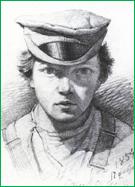 Родной город Елабуга Вятской губернии с дальними деревнями, полноводными реками Тоймой и Камой, праздничным перезвоном колоколов, один из которых отливал еще дед художника, Василий Афанасьевич, казался маленькому Ивану самым лучшим местом на земле. Суровая и мощная природа Приуралья, величественная красота сосновых боров и рощ покорили юного Шишкина.Эта верность родной природе, стремление научиться запечатлевать её на полотне заставила его оставить Казанскую мужскую гимназию и отправиться профессионально учиться живописи. Для этого он уехал в Москву и поступил в Училище живописи и ваяния, где вместе с ним учились будущие художники-передвижники (В. Перов, В. Пукирев, К. Маковский), а затем – в Петербургскую Академию художеств.Родной город Елабуга Вятской губернии с дальними деревнями, полноводными реками Тоймой и Камой, праздничным перезвоном колоколов, один из которых отливал еще дед художника, Василий Афанасьевич, казался маленькому Ивану самым лучшим местом на земле. Суровая и мощная природа Приуралья, величественная красота сосновых боров и рощ покорили юного Шишкина.Эта верность родной природе, стремление научиться запечатлевать её на полотне заставила его оставить Казанскую мужскую гимназию и отправиться профессионально учиться живописи. Для этого он уехал в Москву и поступил в Училище живописи и ваяния, где вместе с ним учились будущие художники-передвижники (В. Перов, В. Пукирев, К. Маковский), а затем – в Петербургскую Академию художеств.Родной город Елабуга Вятской губернии с дальними деревнями, полноводными реками Тоймой и Камой, праздничным перезвоном колоколов, один из которых отливал еще дед художника, Василий Афанасьевич, казался маленькому Ивану самым лучшим местом на земле. Суровая и мощная природа Приуралья, величественная красота сосновых боров и рощ покорили юного Шишкина.Эта верность родной природе, стремление научиться запечатлевать её на полотне заставила его оставить Казанскую мужскую гимназию и отправиться профессионально учиться живописи. Для этого он уехал в Москву и поступил в Училище живописи и ваяния, где вместе с ним учились будущие художники-передвижники (В. Перов, В. Пукирев, К. Маковский), а затем – в Петербургскую Академию художеств.Родной город Елабуга Вятской губернии с дальними деревнями, полноводными реками Тоймой и Камой, праздничным перезвоном колоколов, один из которых отливал еще дед художника, Василий Афанасьевич, казался маленькому Ивану самым лучшим местом на земле. Суровая и мощная природа Приуралья, величественная красота сосновых боров и рощ покорили юного Шишкина.Эта верность родной природе, стремление научиться запечатлевать её на полотне заставила его оставить Казанскую мужскую гимназию и отправиться профессионально учиться живописи. Для этого он уехал в Москву и поступил в Училище живописи и ваяния, где вместе с ним учились будущие художники-передвижники (В. Перов, В. Пукирев, К. Маковский), а затем – в Петербургскую Академию художеств.Родной город Елабуга Вятской губернии с дальними деревнями, полноводными реками Тоймой и Камой, праздничным перезвоном колоколов, один из которых отливал еще дед художника, Василий Афанасьевич, казался маленькому Ивану самым лучшим местом на земле. Суровая и мощная природа Приуралья, величественная красота сосновых боров и рощ покорили юного Шишкина.Эта верность родной природе, стремление научиться запечатлевать её на полотне заставила его оставить Казанскую мужскую гимназию и отправиться профессионально учиться живописи. Для этого он уехал в Москву и поступил в Училище живописи и ваяния, где вместе с ним учились будущие художники-передвижники (В. Перов, В. Пукирев, К. Маковский), а затем – в Петербургскую Академию художеств.Из всех видов живописи Иван Иванович Шишкин избрал пейзаж, – тот «тон», который, по выражению художника Н.М. Ромадина, «дает возможность уложить все травинки, листики, воды и небеса в единый орган, звучащий любовью к Родине». Богатство и разнообразие природы, её растительных форм увлекло одаренного юношу с первых его шагов в живописи.Ещё будучи студентом, И. Шишкин участвовал во многих конкурсах и выставках, на которых его работы были отмечены высокими наградами Академии художеств.Окончив Академию с Большой золотой медалью в 1860 году, Шишкин получает право на поездку за границу в качестве пенсионера, до 1865 года он будет жить в основном в Германии, Швейцарии и Франции.Из всех видов живописи Иван Иванович Шишкин избрал пейзаж, – тот «тон», который, по выражению художника Н.М. Ромадина, «дает возможность уложить все травинки, листики, воды и небеса в единый орган, звучащий любовью к Родине». Богатство и разнообразие природы, её растительных форм увлекло одаренного юношу с первых его шагов в живописи.Ещё будучи студентом, И. Шишкин участвовал во многих конкурсах и выставках, на которых его работы были отмечены высокими наградами Академии художеств.Окончив Академию с Большой золотой медалью в 1860 году, Шишкин получает право на поездку за границу в качестве пенсионера, до 1865 года он будет жить в основном в Германии, Швейцарии и Франции.Из всех видов живописи Иван Иванович Шишкин избрал пейзаж, – тот «тон», который, по выражению художника Н.М. Ромадина, «дает возможность уложить все травинки, листики, воды и небеса в единый орган, звучащий любовью к Родине». Богатство и разнообразие природы, её растительных форм увлекло одаренного юношу с первых его шагов в живописи.Ещё будучи студентом, И. Шишкин участвовал во многих конкурсах и выставках, на которых его работы были отмечены высокими наградами Академии художеств.Окончив Академию с Большой золотой медалью в 1860 году, Шишкин получает право на поездку за границу в качестве пенсионера, до 1865 года он будет жить в основном в Германии, Швейцарии и Франции.Из всех видов живописи Иван Иванович Шишкин избрал пейзаж, – тот «тон», который, по выражению художника Н.М. Ромадина, «дает возможность уложить все травинки, листики, воды и небеса в единый орган, звучащий любовью к Родине». Богатство и разнообразие природы, её растительных форм увлекло одаренного юношу с первых его шагов в живописи.Ещё будучи студентом, И. Шишкин участвовал во многих конкурсах и выставках, на которых его работы были отмечены высокими наградами Академии художеств.Окончив Академию с Большой золотой медалью в 1860 году, Шишкин получает право на поездку за границу в качестве пенсионера, до 1865 года он будет жить в основном в Германии, Швейцарии и Франции.Из всех видов живописи Иван Иванович Шишкин избрал пейзаж, – тот «тон», который, по выражению художника Н.М. Ромадина, «дает возможность уложить все травинки, листики, воды и небеса в единый орган, звучащий любовью к Родине». Богатство и разнообразие природы, её растительных форм увлекло одаренного юношу с первых его шагов в живописи.Ещё будучи студентом, И. Шишкин участвовал во многих конкурсах и выставках, на которых его работы были отмечены высокими наградами Академии художеств.Окончив Академию с Большой золотой медалью в 1860 году, Шишкин получает право на поездку за границу в качестве пенсионера, до 1865 года он будет жить в основном в Германии, Швейцарии и Франции.Из всех видов живописи Иван Иванович Шишкин избрал пейзаж, – тот «тон», который, по выражению художника Н.М. Ромадина, «дает возможность уложить все травинки, листики, воды и небеса в единый орган, звучащий любовью к Родине». Богатство и разнообразие природы, её растительных форм увлекло одаренного юношу с первых его шагов в живописи.Ещё будучи студентом, И. Шишкин участвовал во многих конкурсах и выставках, на которых его работы были отмечены высокими наградами Академии художеств.Окончив Академию с Большой золотой медалью в 1860 году, Шишкин получает право на поездку за границу в качестве пенсионера, до 1865 года он будет жить в основном в Германии, Швейцарии и Франции.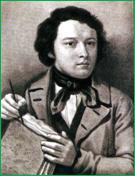 Но мастерство, накопленное в Академии и за границей, мало ориентировало художника на выбор дальнейшего собственного пути, выбор тем более ответственный для Шишкина и его самобытного таланта не только перед самим собой, но и ближайшими товарищами, чувствовавшими в нем пейзажиста, идущего по новой дороге.Сама эпоха 60-х годов 19 века выдвигала перед искусством и художником принципиально новые важные задачи, а жизнь на каждом шагу открывала перед ним богатый, сложный мир явлений, которые требовали коренной ломки условных и обедненных приемов академической системы живописи, лишенной живого отношения к природе и чувства художественной правды.Но мастерство, накопленное в Академии и за границей, мало ориентировало художника на выбор дальнейшего собственного пути, выбор тем более ответственный для Шишкина и его самобытного таланта не только перед самим собой, но и ближайшими товарищами, чувствовавшими в нем пейзажиста, идущего по новой дороге.Сама эпоха 60-х годов 19 века выдвигала перед искусством и художником принципиально новые важные задачи, а жизнь на каждом шагу открывала перед ним богатый, сложный мир явлений, которые требовали коренной ломки условных и обедненных приемов академической системы живописи, лишенной живого отношения к природе и чувства художественной правды.Но мастерство, накопленное в Академии и за границей, мало ориентировало художника на выбор дальнейшего собственного пути, выбор тем более ответственный для Шишкина и его самобытного таланта не только перед самим собой, но и ближайшими товарищами, чувствовавшими в нем пейзажиста, идущего по новой дороге.Сама эпоха 60-х годов 19 века выдвигала перед искусством и художником принципиально новые важные задачи, а жизнь на каждом шагу открывала перед ним богатый, сложный мир явлений, которые требовали коренной ломки условных и обедненных приемов академической системы живописи, лишенной живого отношения к природе и чувства художественной правды.Но мастерство, накопленное в Академии и за границей, мало ориентировало художника на выбор дальнейшего собственного пути, выбор тем более ответственный для Шишкина и его самобытного таланта не только перед самим собой, но и ближайшими товарищами, чувствовавшими в нем пейзажиста, идущего по новой дороге.Сама эпоха 60-х годов 19 века выдвигала перед искусством и художником принципиально новые важные задачи, а жизнь на каждом шагу открывала перед ним богатый, сложный мир явлений, которые требовали коренной ломки условных и обедненных приемов академической системы живописи, лишенной живого отношения к природе и чувства художественной правды.Но мастерство, накопленное в Академии и за границей, мало ориентировало художника на выбор дальнейшего собственного пути, выбор тем более ответственный для Шишкина и его самобытного таланта не только перед самим собой, но и ближайшими товарищами, чувствовавшими в нем пейзажиста, идущего по новой дороге.Сама эпоха 60-х годов 19 века выдвигала перед искусством и художником принципиально новые важные задачи, а жизнь на каждом шагу открывала перед ним богатый, сложный мир явлений, которые требовали коренной ломки условных и обедненных приемов академической системы живописи, лишенной живого отношения к природе и чувства художественной правды.Став в 1870 году одним из учредителей Товарищества передвижных художественных выставок, Шишкин сдружился с Константином Савицким, Иваном Крамским, позже – в 1870-х годах – с Архипом Куинджи. Начиная с 1-й Передвижной выставки, в течение всех двадцати пяти лет Шишкин участвовал на выставках своими картинами. Павел Михайлович Третьяков очень высоко ценил эпическое творчество замечательного живописца и рано начал собирать его лучшие произведения: «Утро в сосновом лесу», «Сосны, освещенные солнцем», «Полдень. В окрестностях Москвы».Пристальное, по тщательности и кропотливости сравнимое с научным, изучение природы отточило талант художника, выдвинуло его в ряды лучших пейзажистов. Но сила шишкинских полотен не в том, что они почти с фотографической точностью воспроизводят знакомые ландшафты среднерусской полосы. Искусство художника гораздо глубже и содержательнее. В картине «Рожь»   (1878, Государственная Третьяковская Галерея) колышущееся под свежим ветром море колосьев, полевая дорога, уводящая вдаль, к возвышающимся на заднем плане соснам-великанам, порождают мысли о русском приволье, о бескрайних просторах полей, создают обобщенный, эпический образ русской природы.Былинным величием веет от лесных пейзажей Шишкина, более всего любившего изображать могучие вековые дубы («Дубы»), стройные золотящиеся на солнце сосны («Сосновый бор», «Корабельная роща»). Не обходил Шишкин вниманием и потайные уголки леса. Он не искал в природе «красивые», «изящные» мотивы: наоборот, предметом искусства он делал, как в картине «Лесная глушь»   (1872, Государственный Русский Музей), и затянутую тиной болотистую лужу, и поросший бурым мхом валежник. Жизненная правда, соединенная с силой эпического обобщения, придала шишкинским пейзажам подлинно народный, демократический характер. Недаром на выставках Товарищества передвижников они привлекали пристальное внимание публики.Став в 1870 году одним из учредителей Товарищества передвижных художественных выставок, Шишкин сдружился с Константином Савицким, Иваном Крамским, позже – в 1870-х годах – с Архипом Куинджи. Начиная с 1-й Передвижной выставки, в течение всех двадцати пяти лет Шишкин участвовал на выставках своими картинами. Павел Михайлович Третьяков очень высоко ценил эпическое творчество замечательного живописца и рано начал собирать его лучшие произведения: «Утро в сосновом лесу», «Сосны, освещенные солнцем», «Полдень. В окрестностях Москвы».Пристальное, по тщательности и кропотливости сравнимое с научным, изучение природы отточило талант художника, выдвинуло его в ряды лучших пейзажистов. Но сила шишкинских полотен не в том, что они почти с фотографической точностью воспроизводят знакомые ландшафты среднерусской полосы. Искусство художника гораздо глубже и содержательнее. В картине «Рожь»   (1878, Государственная Третьяковская Галерея) колышущееся под свежим ветром море колосьев, полевая дорога, уводящая вдаль, к возвышающимся на заднем плане соснам-великанам, порождают мысли о русском приволье, о бескрайних просторах полей, создают обобщенный, эпический образ русской природы.Былинным величием веет от лесных пейзажей Шишкина, более всего любившего изображать могучие вековые дубы («Дубы»), стройные золотящиеся на солнце сосны («Сосновый бор», «Корабельная роща»). Не обходил Шишкин вниманием и потайные уголки леса. Он не искал в природе «красивые», «изящные» мотивы: наоборот, предметом искусства он делал, как в картине «Лесная глушь»   (1872, Государственный Русский Музей), и затянутую тиной болотистую лужу, и поросший бурым мхом валежник. Жизненная правда, соединенная с силой эпического обобщения, придала шишкинским пейзажам подлинно народный, демократический характер. Недаром на выставках Товарищества передвижников они привлекали пристальное внимание публики.Став в 1870 году одним из учредителей Товарищества передвижных художественных выставок, Шишкин сдружился с Константином Савицким, Иваном Крамским, позже – в 1870-х годах – с Архипом Куинджи. Начиная с 1-й Передвижной выставки, в течение всех двадцати пяти лет Шишкин участвовал на выставках своими картинами. Павел Михайлович Третьяков очень высоко ценил эпическое творчество замечательного живописца и рано начал собирать его лучшие произведения: «Утро в сосновом лесу», «Сосны, освещенные солнцем», «Полдень. В окрестностях Москвы».Пристальное, по тщательности и кропотливости сравнимое с научным, изучение природы отточило талант художника, выдвинуло его в ряды лучших пейзажистов. Но сила шишкинских полотен не в том, что они почти с фотографической точностью воспроизводят знакомые ландшафты среднерусской полосы. Искусство художника гораздо глубже и содержательнее. В картине «Рожь»   (1878, Государственная Третьяковская Галерея) колышущееся под свежим ветром море колосьев, полевая дорога, уводящая вдаль, к возвышающимся на заднем плане соснам-великанам, порождают мысли о русском приволье, о бескрайних просторах полей, создают обобщенный, эпический образ русской природы.Былинным величием веет от лесных пейзажей Шишкина, более всего любившего изображать могучие вековые дубы («Дубы»), стройные золотящиеся на солнце сосны («Сосновый бор», «Корабельная роща»). Не обходил Шишкин вниманием и потайные уголки леса. Он не искал в природе «красивые», «изящные» мотивы: наоборот, предметом искусства он делал, как в картине «Лесная глушь»   (1872, Государственный Русский Музей), и затянутую тиной болотистую лужу, и поросший бурым мхом валежник. Жизненная правда, соединенная с силой эпического обобщения, придала шишкинским пейзажам подлинно народный, демократический характер. Недаром на выставках Товарищества передвижников они привлекали пристальное внимание публики.Став в 1870 году одним из учредителей Товарищества передвижных художественных выставок, Шишкин сдружился с Константином Савицким, Иваном Крамским, позже – в 1870-х годах – с Архипом Куинджи. Начиная с 1-й Передвижной выставки, в течение всех двадцати пяти лет Шишкин участвовал на выставках своими картинами. Павел Михайлович Третьяков очень высоко ценил эпическое творчество замечательного живописца и рано начал собирать его лучшие произведения: «Утро в сосновом лесу», «Сосны, освещенные солнцем», «Полдень. В окрестностях Москвы».Пристальное, по тщательности и кропотливости сравнимое с научным, изучение природы отточило талант художника, выдвинуло его в ряды лучших пейзажистов. Но сила шишкинских полотен не в том, что они почти с фотографической точностью воспроизводят знакомые ландшафты среднерусской полосы. Искусство художника гораздо глубже и содержательнее. В картине «Рожь»   (1878, Государственная Третьяковская Галерея) колышущееся под свежим ветром море колосьев, полевая дорога, уводящая вдаль, к возвышающимся на заднем плане соснам-великанам, порождают мысли о русском приволье, о бескрайних просторах полей, создают обобщенный, эпический образ русской природы.Былинным величием веет от лесных пейзажей Шишкина, более всего любившего изображать могучие вековые дубы («Дубы»), стройные золотящиеся на солнце сосны («Сосновый бор», «Корабельная роща»). Не обходил Шишкин вниманием и потайные уголки леса. Он не искал в природе «красивые», «изящные» мотивы: наоборот, предметом искусства он делал, как в картине «Лесная глушь»   (1872, Государственный Русский Музей), и затянутую тиной болотистую лужу, и поросший бурым мхом валежник. Жизненная правда, соединенная с силой эпического обобщения, придала шишкинским пейзажам подлинно народный, демократический характер. Недаром на выставках Товарищества передвижников они привлекали пристальное внимание публики.Став в 1870 году одним из учредителей Товарищества передвижных художественных выставок, Шишкин сдружился с Константином Савицким, Иваном Крамским, позже – в 1870-х годах – с Архипом Куинджи. Начиная с 1-й Передвижной выставки, в течение всех двадцати пяти лет Шишкин участвовал на выставках своими картинами. Павел Михайлович Третьяков очень высоко ценил эпическое творчество замечательного живописца и рано начал собирать его лучшие произведения: «Утро в сосновом лесу», «Сосны, освещенные солнцем», «Полдень. В окрестностях Москвы».Пристальное, по тщательности и кропотливости сравнимое с научным, изучение природы отточило талант художника, выдвинуло его в ряды лучших пейзажистов. Но сила шишкинских полотен не в том, что они почти с фотографической точностью воспроизводят знакомые ландшафты среднерусской полосы. Искусство художника гораздо глубже и содержательнее. В картине «Рожь»   (1878, Государственная Третьяковская Галерея) колышущееся под свежим ветром море колосьев, полевая дорога, уводящая вдаль, к возвышающимся на заднем плане соснам-великанам, порождают мысли о русском приволье, о бескрайних просторах полей, создают обобщенный, эпический образ русской природы.Былинным величием веет от лесных пейзажей Шишкина, более всего любившего изображать могучие вековые дубы («Дубы»), стройные золотящиеся на солнце сосны («Сосновый бор», «Корабельная роща»). Не обходил Шишкин вниманием и потайные уголки леса. Он не искал в природе «красивые», «изящные» мотивы: наоборот, предметом искусства он делал, как в картине «Лесная глушь»   (1872, Государственный Русский Музей), и затянутую тиной болотистую лужу, и поросший бурым мхом валежник. Жизненная правда, соединенная с силой эпического обобщения, придала шишкинским пейзажам подлинно народный, демократический характер. Недаром на выставках Товарищества передвижников они привлекали пристальное внимание публики.Став в 1870 году одним из учредителей Товарищества передвижных художественных выставок, Шишкин сдружился с Константином Савицким, Иваном Крамским, позже – в 1870-х годах – с Архипом Куинджи. Начиная с 1-й Передвижной выставки, в течение всех двадцати пяти лет Шишкин участвовал на выставках своими картинами. Павел Михайлович Третьяков очень высоко ценил эпическое творчество замечательного живописца и рано начал собирать его лучшие произведения: «Утро в сосновом лесу», «Сосны, освещенные солнцем», «Полдень. В окрестностях Москвы».Пристальное, по тщательности и кропотливости сравнимое с научным, изучение природы отточило талант художника, выдвинуло его в ряды лучших пейзажистов. Но сила шишкинских полотен не в том, что они почти с фотографической точностью воспроизводят знакомые ландшафты среднерусской полосы. Искусство художника гораздо глубже и содержательнее. В картине «Рожь»   (1878, Государственная Третьяковская Галерея) колышущееся под свежим ветром море колосьев, полевая дорога, уводящая вдаль, к возвышающимся на заднем плане соснам-великанам, порождают мысли о русском приволье, о бескрайних просторах полей, создают обобщенный, эпический образ русской природы.Былинным величием веет от лесных пейзажей Шишкина, более всего любившего изображать могучие вековые дубы («Дубы»), стройные золотящиеся на солнце сосны («Сосновый бор», «Корабельная роща»). Не обходил Шишкин вниманием и потайные уголки леса. Он не искал в природе «красивые», «изящные» мотивы: наоборот, предметом искусства он делал, как в картине «Лесная глушь»   (1872, Государственный Русский Музей), и затянутую тиной болотистую лужу, и поросший бурым мхом валежник. Жизненная правда, соединенная с силой эпического обобщения, придала шишкинским пейзажам подлинно народный, демократический характер. Недаром на выставках Товарищества передвижников они привлекали пристальное внимание публики.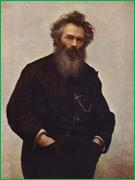 Тема леса как главной принадлежности русской природы, неразрывно связанной с образом России, её народом, была одной из главных в творчестве Шишкина. И. Крамской, отмечая реализм его работ, указывал при этом, что художник «конструирует пейзаж, театрализует его, предлагая некий природный спектакль».Мотив естественного круговорота в природе, смены поколений приобрел в пейзаже Шишкина необычайную поэтичность. Из-под его кисти вышли образы, ставшие символами России, «русское раздолье с золотой рожью, реками, рощами и русскими далями». Он любил изображать лес, ясный полдень, яркий солнечный свет, лето, полноту жизни.Его картины, широкие по размаху и эпические по строю, воспевали просторы родной земли, утверждали величие и неповторимую прелесть русской природы. Изумительное знание «анатомии» русского леса сказалось и в графике Шишкина. Его многочисленные рисунки пером и карандашом, офорты, изображающие отдельные растения или целые композиции, остаются непревзойденными образцами графического пейзажа. Благодаря Шишкину русский пейзаж поднялся до уровня глубоко содержательного и демократического искусства.«Если дороги нам картины природы нашей дорогой и милой Руси, – писал Шишкину В. М. Васнецов в 1896 году, – если мы хотим найти свои истинно народные пути к изображению ее ясного, тихого и задушевного облика, то пути эти лежат и через Ваши смолистые, полные тихой поэзии леса. Корни Ваши так глубоко и накрепко вросли в почву родного искусства, что их никем и никогда оттуда не выкорчевать».Тема леса как главной принадлежности русской природы, неразрывно связанной с образом России, её народом, была одной из главных в творчестве Шишкина. И. Крамской, отмечая реализм его работ, указывал при этом, что художник «конструирует пейзаж, театрализует его, предлагая некий природный спектакль».Мотив естественного круговорота в природе, смены поколений приобрел в пейзаже Шишкина необычайную поэтичность. Из-под его кисти вышли образы, ставшие символами России, «русское раздолье с золотой рожью, реками, рощами и русскими далями». Он любил изображать лес, ясный полдень, яркий солнечный свет, лето, полноту жизни.Его картины, широкие по размаху и эпические по строю, воспевали просторы родной земли, утверждали величие и неповторимую прелесть русской природы. Изумительное знание «анатомии» русского леса сказалось и в графике Шишкина. Его многочисленные рисунки пером и карандашом, офорты, изображающие отдельные растения или целые композиции, остаются непревзойденными образцами графического пейзажа. Благодаря Шишкину русский пейзаж поднялся до уровня глубоко содержательного и демократического искусства.«Если дороги нам картины природы нашей дорогой и милой Руси, – писал Шишкину В. М. Васнецов в 1896 году, – если мы хотим найти свои истинно народные пути к изображению ее ясного, тихого и задушевного облика, то пути эти лежат и через Ваши смолистые, полные тихой поэзии леса. Корни Ваши так глубоко и накрепко вросли в почву родного искусства, что их никем и никогда оттуда не выкорчевать».Тема леса как главной принадлежности русской природы, неразрывно связанной с образом России, её народом, была одной из главных в творчестве Шишкина. И. Крамской, отмечая реализм его работ, указывал при этом, что художник «конструирует пейзаж, театрализует его, предлагая некий природный спектакль».Мотив естественного круговорота в природе, смены поколений приобрел в пейзаже Шишкина необычайную поэтичность. Из-под его кисти вышли образы, ставшие символами России, «русское раздолье с золотой рожью, реками, рощами и русскими далями». Он любил изображать лес, ясный полдень, яркий солнечный свет, лето, полноту жизни.Его картины, широкие по размаху и эпические по строю, воспевали просторы родной земли, утверждали величие и неповторимую прелесть русской природы. Изумительное знание «анатомии» русского леса сказалось и в графике Шишкина. Его многочисленные рисунки пером и карандашом, офорты, изображающие отдельные растения или целые композиции, остаются непревзойденными образцами графического пейзажа. Благодаря Шишкину русский пейзаж поднялся до уровня глубоко содержательного и демократического искусства.«Если дороги нам картины природы нашей дорогой и милой Руси, – писал Шишкину В. М. Васнецов в 1896 году, – если мы хотим найти свои истинно народные пути к изображению ее ясного, тихого и задушевного облика, то пути эти лежат и через Ваши смолистые, полные тихой поэзии леса. Корни Ваши так глубоко и накрепко вросли в почву родного искусства, что их никем и никогда оттуда не выкорчевать».Тема леса как главной принадлежности русской природы, неразрывно связанной с образом России, её народом, была одной из главных в творчестве Шишкина. И. Крамской, отмечая реализм его работ, указывал при этом, что художник «конструирует пейзаж, театрализует его, предлагая некий природный спектакль».Мотив естественного круговорота в природе, смены поколений приобрел в пейзаже Шишкина необычайную поэтичность. Из-под его кисти вышли образы, ставшие символами России, «русское раздолье с золотой рожью, реками, рощами и русскими далями». Он любил изображать лес, ясный полдень, яркий солнечный свет, лето, полноту жизни.Его картины, широкие по размаху и эпические по строю, воспевали просторы родной земли, утверждали величие и неповторимую прелесть русской природы. Изумительное знание «анатомии» русского леса сказалось и в графике Шишкина. Его многочисленные рисунки пером и карандашом, офорты, изображающие отдельные растения или целые композиции, остаются непревзойденными образцами графического пейзажа. Благодаря Шишкину русский пейзаж поднялся до уровня глубоко содержательного и демократического искусства.«Если дороги нам картины природы нашей дорогой и милой Руси, – писал Шишкину В. М. Васнецов в 1896 году, – если мы хотим найти свои истинно народные пути к изображению ее ясного, тихого и задушевного облика, то пути эти лежат и через Ваши смолистые, полные тихой поэзии леса. Корни Ваши так глубоко и накрепко вросли в почву родного искусства, что их никем и никогда оттуда не выкорчевать».Тема леса как главной принадлежности русской природы, неразрывно связанной с образом России, её народом, была одной из главных в творчестве Шишкина. И. Крамской, отмечая реализм его работ, указывал при этом, что художник «конструирует пейзаж, театрализует его, предлагая некий природный спектакль».Мотив естественного круговорота в природе, смены поколений приобрел в пейзаже Шишкина необычайную поэтичность. Из-под его кисти вышли образы, ставшие символами России, «русское раздолье с золотой рожью, реками, рощами и русскими далями». Он любил изображать лес, ясный полдень, яркий солнечный свет, лето, полноту жизни.Его картины, широкие по размаху и эпические по строю, воспевали просторы родной земли, утверждали величие и неповторимую прелесть русской природы. Изумительное знание «анатомии» русского леса сказалось и в графике Шишкина. Его многочисленные рисунки пером и карандашом, офорты, изображающие отдельные растения или целые композиции, остаются непревзойденными образцами графического пейзажа. Благодаря Шишкину русский пейзаж поднялся до уровня глубоко содержательного и демократического искусства.«Если дороги нам картины природы нашей дорогой и милой Руси, – писал Шишкину В. М. Васнецов в 1896 году, – если мы хотим найти свои истинно народные пути к изображению ее ясного, тихого и задушевного облика, то пути эти лежат и через Ваши смолистые, полные тихой поэзии леса. Корни Ваши так глубоко и накрепко вросли в почву родного искусства, что их никем и никогда оттуда не выкорчевать».Тема леса как главной принадлежности русской природы, неразрывно связанной с образом России, её народом, была одной из главных в творчестве Шишкина. И. Крамской, отмечая реализм его работ, указывал при этом, что художник «конструирует пейзаж, театрализует его, предлагая некий природный спектакль».Мотив естественного круговорота в природе, смены поколений приобрел в пейзаже Шишкина необычайную поэтичность. Из-под его кисти вышли образы, ставшие символами России, «русское раздолье с золотой рожью, реками, рощами и русскими далями». Он любил изображать лес, ясный полдень, яркий солнечный свет, лето, полноту жизни.Его картины, широкие по размаху и эпические по строю, воспевали просторы родной земли, утверждали величие и неповторимую прелесть русской природы. Изумительное знание «анатомии» русского леса сказалось и в графике Шишкина. Его многочисленные рисунки пером и карандашом, офорты, изображающие отдельные растения или целые композиции, остаются непревзойденными образцами графического пейзажа. Благодаря Шишкину русский пейзаж поднялся до уровня глубоко содержательного и демократического искусства.«Если дороги нам картины природы нашей дорогой и милой Руси, – писал Шишкину В. М. Васнецов в 1896 году, – если мы хотим найти свои истинно народные пути к изображению ее ясного, тихого и задушевного облика, то пути эти лежат и через Ваши смолистые, полные тихой поэзии леса. Корни Ваши так глубоко и накрепко вросли в почву родного искусства, что их никем и никогда оттуда не выкорчевать».Тема леса как главной принадлежности русской природы, неразрывно связанной с образом России, её народом, была одной из главных в творчестве Шишкина. И. Крамской, отмечая реализм его работ, указывал при этом, что художник «конструирует пейзаж, театрализует его, предлагая некий природный спектакль».Мотив естественного круговорота в природе, смены поколений приобрел в пейзаже Шишкина необычайную поэтичность. Из-под его кисти вышли образы, ставшие символами России, «русское раздолье с золотой рожью, реками, рощами и русскими далями». Он любил изображать лес, ясный полдень, яркий солнечный свет, лето, полноту жизни.Его картины, широкие по размаху и эпические по строю, воспевали просторы родной земли, утверждали величие и неповторимую прелесть русской природы. Изумительное знание «анатомии» русского леса сказалось и в графике Шишкина. Его многочисленные рисунки пером и карандашом, офорты, изображающие отдельные растения или целые композиции, остаются непревзойденными образцами графического пейзажа. Благодаря Шишкину русский пейзаж поднялся до уровня глубоко содержательного и демократического искусства.«Если дороги нам картины природы нашей дорогой и милой Руси, – писал Шишкину В. М. Васнецов в 1896 году, – если мы хотим найти свои истинно народные пути к изображению ее ясного, тихого и задушевного облика, то пути эти лежат и через Ваши смолистые, полные тихой поэзии леса. Корни Ваши так глубоко и накрепко вросли в почву родного искусства, что их никем и никогда оттуда не выкорчевать».Тема леса как главной принадлежности русской природы, неразрывно связанной с образом России, её народом, была одной из главных в творчестве Шишкина. И. Крамской, отмечая реализм его работ, указывал при этом, что художник «конструирует пейзаж, театрализует его, предлагая некий природный спектакль».Мотив естественного круговорота в природе, смены поколений приобрел в пейзаже Шишкина необычайную поэтичность. Из-под его кисти вышли образы, ставшие символами России, «русское раздолье с золотой рожью, реками, рощами и русскими далями». Он любил изображать лес, ясный полдень, яркий солнечный свет, лето, полноту жизни.Его картины, широкие по размаху и эпические по строю, воспевали просторы родной земли, утверждали величие и неповторимую прелесть русской природы. Изумительное знание «анатомии» русского леса сказалось и в графике Шишкина. Его многочисленные рисунки пером и карандашом, офорты, изображающие отдельные растения или целые композиции, остаются непревзойденными образцами графического пейзажа. Благодаря Шишкину русский пейзаж поднялся до уровня глубоко содержательного и демократического искусства.«Если дороги нам картины природы нашей дорогой и милой Руси, – писал Шишкину В. М. Васнецов в 1896 году, – если мы хотим найти свои истинно народные пути к изображению ее ясного, тихого и задушевного облика, то пути эти лежат и через Ваши смолистые, полные тихой поэзии леса. Корни Ваши так глубоко и накрепко вросли в почву родного искусства, что их никем и никогда оттуда не выкорчевать».Тема леса как главной принадлежности русской природы, неразрывно связанной с образом России, её народом, была одной из главных в творчестве Шишкина. И. Крамской, отмечая реализм его работ, указывал при этом, что художник «конструирует пейзаж, театрализует его, предлагая некий природный спектакль».Мотив естественного круговорота в природе, смены поколений приобрел в пейзаже Шишкина необычайную поэтичность. Из-под его кисти вышли образы, ставшие символами России, «русское раздолье с золотой рожью, реками, рощами и русскими далями». Он любил изображать лес, ясный полдень, яркий солнечный свет, лето, полноту жизни.Его картины, широкие по размаху и эпические по строю, воспевали просторы родной земли, утверждали величие и неповторимую прелесть русской природы. Изумительное знание «анатомии» русского леса сказалось и в графике Шишкина. Его многочисленные рисунки пером и карандашом, офорты, изображающие отдельные растения или целые композиции, остаются непревзойденными образцами графического пейзажа. Благодаря Шишкину русский пейзаж поднялся до уровня глубоко содержательного и демократического искусства.«Если дороги нам картины природы нашей дорогой и милой Руси, – писал Шишкину В. М. Васнецов в 1896 году, – если мы хотим найти свои истинно народные пути к изображению ее ясного, тихого и задушевного облика, то пути эти лежат и через Ваши смолистые, полные тихой поэзии леса. Корни Ваши так глубоко и накрепко вросли в почву родного искусства, что их никем и никогда оттуда не выкорчевать».Тема леса как главной принадлежности русской природы, неразрывно связанной с образом России, её народом, была одной из главных в творчестве Шишкина. И. Крамской, отмечая реализм его работ, указывал при этом, что художник «конструирует пейзаж, театрализует его, предлагая некий природный спектакль».Мотив естественного круговорота в природе, смены поколений приобрел в пейзаже Шишкина необычайную поэтичность. Из-под его кисти вышли образы, ставшие символами России, «русское раздолье с золотой рожью, реками, рощами и русскими далями». Он любил изображать лес, ясный полдень, яркий солнечный свет, лето, полноту жизни.Его картины, широкие по размаху и эпические по строю, воспевали просторы родной земли, утверждали величие и неповторимую прелесть русской природы. Изумительное знание «анатомии» русского леса сказалось и в графике Шишкина. Его многочисленные рисунки пером и карандашом, офорты, изображающие отдельные растения или целые композиции, остаются непревзойденными образцами графического пейзажа. Благодаря Шишкину русский пейзаж поднялся до уровня глубоко содержательного и демократического искусства.«Если дороги нам картины природы нашей дорогой и милой Руси, – писал Шишкину В. М. Васнецов в 1896 году, – если мы хотим найти свои истинно народные пути к изображению ее ясного, тихого и задушевного облика, то пути эти лежат и через Ваши смолистые, полные тихой поэзии леса. Корни Ваши так глубоко и накрепко вросли в почву родного искусства, что их никем и никогда оттуда не выкорчевать».Тема леса как главной принадлежности русской природы, неразрывно связанной с образом России, её народом, была одной из главных в творчестве Шишкина. И. Крамской, отмечая реализм его работ, указывал при этом, что художник «конструирует пейзаж, театрализует его, предлагая некий природный спектакль».Мотив естественного круговорота в природе, смены поколений приобрел в пейзаже Шишкина необычайную поэтичность. Из-под его кисти вышли образы, ставшие символами России, «русское раздолье с золотой рожью, реками, рощами и русскими далями». Он любил изображать лес, ясный полдень, яркий солнечный свет, лето, полноту жизни.Его картины, широкие по размаху и эпические по строю, воспевали просторы родной земли, утверждали величие и неповторимую прелесть русской природы. Изумительное знание «анатомии» русского леса сказалось и в графике Шишкина. Его многочисленные рисунки пером и карандашом, офорты, изображающие отдельные растения или целые композиции, остаются непревзойденными образцами графического пейзажа. Благодаря Шишкину русский пейзаж поднялся до уровня глубоко содержательного и демократического искусства.«Если дороги нам картины природы нашей дорогой и милой Руси, – писал Шишкину В. М. Васнецов в 1896 году, – если мы хотим найти свои истинно народные пути к изображению ее ясного, тихого и задушевного облика, то пути эти лежат и через Ваши смолистые, полные тихой поэзии леса. Корни Ваши так глубоко и накрепко вросли в почву родного искусства, что их никем и никогда оттуда не выкорчевать».Тема леса как главной принадлежности русской природы, неразрывно связанной с образом России, её народом, была одной из главных в творчестве Шишкина. И. Крамской, отмечая реализм его работ, указывал при этом, что художник «конструирует пейзаж, театрализует его, предлагая некий природный спектакль».Мотив естественного круговорота в природе, смены поколений приобрел в пейзаже Шишкина необычайную поэтичность. Из-под его кисти вышли образы, ставшие символами России, «русское раздолье с золотой рожью, реками, рощами и русскими далями». Он любил изображать лес, ясный полдень, яркий солнечный свет, лето, полноту жизни.Его картины, широкие по размаху и эпические по строю, воспевали просторы родной земли, утверждали величие и неповторимую прелесть русской природы. Изумительное знание «анатомии» русского леса сказалось и в графике Шишкина. Его многочисленные рисунки пером и карандашом, офорты, изображающие отдельные растения или целые композиции, остаются непревзойденными образцами графического пейзажа. Благодаря Шишкину русский пейзаж поднялся до уровня глубоко содержательного и демократического искусства.«Если дороги нам картины природы нашей дорогой и милой Руси, – писал Шишкину В. М. Васнецов в 1896 году, – если мы хотим найти свои истинно народные пути к изображению ее ясного, тихого и задушевного облика, то пути эти лежат и через Ваши смолистые, полные тихой поэзии леса. Корни Ваши так глубоко и накрепко вросли в почву родного искусства, что их никем и никогда оттуда не выкорчевать».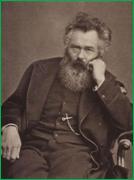 Тема леса как главной принадлежности русской природы, неразрывно связанной с образом России, её народом, была одной из главных в творчестве Шишкина. И. Крамской, отмечая реализм его работ, указывал при этом, что художник «конструирует пейзаж, театрализует его, предлагая некий природный спектакль».Мотив естественного круговорота в природе, смены поколений приобрел в пейзаже Шишкина необычайную поэтичность. Из-под его кисти вышли образы, ставшие символами России, «русское раздолье с золотой рожью, реками, рощами и русскими далями». Он любил изображать лес, ясный полдень, яркий солнечный свет, лето, полноту жизни.Его картины, широкие по размаху и эпические по строю, воспевали просторы родной земли, утверждали величие и неповторимую прелесть русской природы. Изумительное знание «анатомии» русского леса сказалось и в графике Шишкина. Его многочисленные рисунки пером и карандашом, офорты, изображающие отдельные растения или целые композиции, остаются непревзойденными образцами графического пейзажа. Благодаря Шишкину русский пейзаж поднялся до уровня глубоко содержательного и демократического искусства.«Если дороги нам картины природы нашей дорогой и милой Руси, – писал Шишкину В. М. Васнецов в 1896 году, – если мы хотим найти свои истинно народные пути к изображению ее ясного, тихого и задушевного облика, то пути эти лежат и через Ваши смолистые, полные тихой поэзии леса. Корни Ваши так глубоко и накрепко вросли в почву родного искусства, что их никем и никогда оттуда не выкорчевать».Тема леса как главной принадлежности русской природы, неразрывно связанной с образом России, её народом, была одной из главных в творчестве Шишкина. И. Крамской, отмечая реализм его работ, указывал при этом, что художник «конструирует пейзаж, театрализует его, предлагая некий природный спектакль».Мотив естественного круговорота в природе, смены поколений приобрел в пейзаже Шишкина необычайную поэтичность. Из-под его кисти вышли образы, ставшие символами России, «русское раздолье с золотой рожью, реками, рощами и русскими далями». Он любил изображать лес, ясный полдень, яркий солнечный свет, лето, полноту жизни.Его картины, широкие по размаху и эпические по строю, воспевали просторы родной земли, утверждали величие и неповторимую прелесть русской природы. Изумительное знание «анатомии» русского леса сказалось и в графике Шишкина. Его многочисленные рисунки пером и карандашом, офорты, изображающие отдельные растения или целые композиции, остаются непревзойденными образцами графического пейзажа. Благодаря Шишкину русский пейзаж поднялся до уровня глубоко содержательного и демократического искусства.«Если дороги нам картины природы нашей дорогой и милой Руси, – писал Шишкину В. М. Васнецов в 1896 году, – если мы хотим найти свои истинно народные пути к изображению ее ясного, тихого и задушевного облика, то пути эти лежат и через Ваши смолистые, полные тихой поэзии леса. Корни Ваши так глубоко и накрепко вросли в почву родного искусства, что их никем и никогда оттуда не выкорчевать».Тема леса как главной принадлежности русской природы, неразрывно связанной с образом России, её народом, была одной из главных в творчестве Шишкина. И. Крамской, отмечая реализм его работ, указывал при этом, что художник «конструирует пейзаж, театрализует его, предлагая некий природный спектакль».Мотив естественного круговорота в природе, смены поколений приобрел в пейзаже Шишкина необычайную поэтичность. Из-под его кисти вышли образы, ставшие символами России, «русское раздолье с золотой рожью, реками, рощами и русскими далями». Он любил изображать лес, ясный полдень, яркий солнечный свет, лето, полноту жизни.Его картины, широкие по размаху и эпические по строю, воспевали просторы родной земли, утверждали величие и неповторимую прелесть русской природы. Изумительное знание «анатомии» русского леса сказалось и в графике Шишкина. Его многочисленные рисунки пером и карандашом, офорты, изображающие отдельные растения или целые композиции, остаются непревзойденными образцами графического пейзажа. Благодаря Шишкину русский пейзаж поднялся до уровня глубоко содержательного и демократического искусства.«Если дороги нам картины природы нашей дорогой и милой Руси, – писал Шишкину В. М. Васнецов в 1896 году, – если мы хотим найти свои истинно народные пути к изображению ее ясного, тихого и задушевного облика, то пути эти лежат и через Ваши смолистые, полные тихой поэзии леса. Корни Ваши так глубоко и накрепко вросли в почву родного искусства, что их никем и никогда оттуда не выкорчевать».Тема леса как главной принадлежности русской природы, неразрывно связанной с образом России, её народом, была одной из главных в творчестве Шишкина. И. Крамской, отмечая реализм его работ, указывал при этом, что художник «конструирует пейзаж, театрализует его, предлагая некий природный спектакль».Мотив естественного круговорота в природе, смены поколений приобрел в пейзаже Шишкина необычайную поэтичность. Из-под его кисти вышли образы, ставшие символами России, «русское раздолье с золотой рожью, реками, рощами и русскими далями». Он любил изображать лес, ясный полдень, яркий солнечный свет, лето, полноту жизни.Его картины, широкие по размаху и эпические по строю, воспевали просторы родной земли, утверждали величие и неповторимую прелесть русской природы. Изумительное знание «анатомии» русского леса сказалось и в графике Шишкина. Его многочисленные рисунки пером и карандашом, офорты, изображающие отдельные растения или целые композиции, остаются непревзойденными образцами графического пейзажа. Благодаря Шишкину русский пейзаж поднялся до уровня глубоко содержательного и демократического искусства.«Если дороги нам картины природы нашей дорогой и милой Руси, – писал Шишкину В. М. Васнецов в 1896 году, – если мы хотим найти свои истинно народные пути к изображению ее ясного, тихого и задушевного облика, то пути эти лежат и через Ваши смолистые, полные тихой поэзии леса. Корни Ваши так глубоко и накрепко вросли в почву родного искусства, что их никем и никогда оттуда не выкорчевать».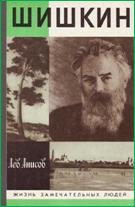 Анисов, Л. Шишкин / Л. Анисов. – М. : Мол. гвардия, 1991. – 304 с. – (Жизнь замечательных людей).Автор книги писатель Л.М. Анисов посвятил свою книгу жизни и творчеству русского художника-пейзажиста И.И. Шишкина, вдохновенного певца природы России, одного из крупнейших передвижников. Автору удалось найти и использовать множество ранее неизвестных биографических материалов и архивных сведений о художнике, проследить маршруты его путешествий по стране.Электронная версия здесь >>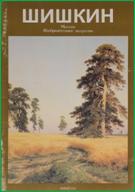 И.И. Шишкин : альбом / авт. вступ. ст. и сост. С.С. Степанова. – М. : Изобразительное искусство, 1996. – 48 с. : цв.ил.(Имеются экземпляры в отделах: отдел искусств)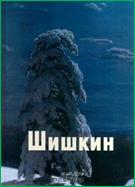 Иван Шишкин : альбом / авт. текста В. Манина. – М. : Белый город, 2001. – 64 с. : цв.ил.– (Мастера живописи).(Имеются экземпляры в отделах: отдел искусств)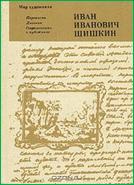 Иван Иванович Шишкин. Переписка. Дневник. Современники о художнике / сост. и вступ. ст. И. Н. Шуваловой; худ. С.С. Верховский. – Л.: Искусство, 1978. – 463 с. 24 л. ил., портр. – (Мир художника).В сборник включены переписка И. И. Шишкина, охватывающая почти полувековой период его жизненного пути, дневник 1861-1862 годов и выдержки из писем, художественно-критических статей и воспоминаний современников о художнике.Собранные воедино материалы приближают к нам образ одного из самых крупных русских пейзажистов второй половины XIX века и позволяют ощутить своеобразие его незаурядной личности, значительно расширяют наше представление о нравственном облике, творческих позициях и общественных взглядах художника.Электронная версия здесь >>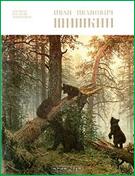 Иван Иванович Шишкин: альбом / авт. и сост. Н. Н. Новоуспенский. – Л. : Художник РСФСР, 1990. – 24 с.:цв.ил. – (Мастера рус. живописи).(Имеются экземпляры в отделах: отдел искусств)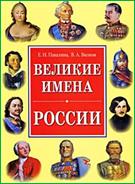 Пакалина, Е. Н. Великие имена России [Текст] / Е. Н. Пакалина, В. А. Вилков, С. В. Аксёнова. – Ростов-на-Дону : Владис, 2010. – 544 с. : ил. – (Историческая б-ка).(Имеются экземпляры в отделах: читальный зал, абонемент, «Юность», библиотеки семейного чтения по К. Маркса, 30; Уральской, 7; Гайдара, 22 и в пос. Метлино и Новогорный)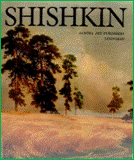 Шувалова, И.Н. Иван Иванович Шишкин: альбом / И.Н. Шувалова. – 2-е изд. – СПб. : Художник России, 1993. – 210 с.: ил. – (Русские живописцы XIX века).(Имеются экземпляры в отделах: отдел искусств)